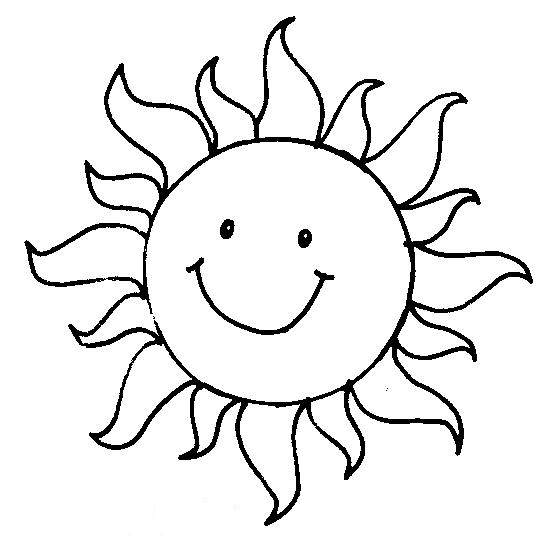 Sonnenkindergarten HützemertBreites Stück 957489 Drolshagen – HützemertTel.: 02763 / 6341www.sonnenkindergarten.comsonnen.kigahue@t-online.deLiebe Eltern,wir hoffen, sie sind alle gut in das neue Jahr 2020 gekommen.Die Sonnenkäfer begrüßen Enea bei sich in der Gruppe.Bis Karneval lautet zunächst unser Thema:DschungelDazu gehören z.B. Fingerspiele, Geschichten, Experimente, Bastelangebote und vieles mehr, genaueres werden sie sicherlich persönlich von ihren Kindern hören oder sehen. 😊 Dies bedeutet aber nicht, dass sie ihr Kind zu Karneval passend zum Thema verkleiden müssen. Jeder kommt so wie er mag- es gibt keine Vorgaben. Wir verabschieden uns mit einem kräftigen DROLAUin die närrische Zeit Ihr Kindergartenteam Nachmittagsangebote(Für die Kinder die mit 35 und 45 Stunden betreut werden)Die Angebote starten alle ab 14.15 Uhr, wir möchten noch mal alle Eltern daran erinnern, dass der Kindergarten erst ab 14.00 Uhr für die Kinder geöffnet hat!Während der Osterferien finden keine Angebote statt.Bevorstehende Termine / SchließungstagePraktikumIn der Zeit vom 26.02 - 27.03.2020 begrüßen wirFrau Alma Istrefi & Frau Aleyna Civikin der Raben- und Mäusegruppe sie besuchen die Berufsschule in Olpe, Fachrichtung Kinderpflege. Am 20.04.2020 begrüßen wir Frau Lisa BürgerIn der Mäusegruppe. Sie besucht die Berufsschule in Olpe, Fachrichtung Erzieher.Neuigkeiten Neuigkeiten NeuigkeitenWir begrüßen unsere neue Kollegin Tanja Kaufmann in der Rabengruppe- schön, dass du da bist!Der geplante Büchereiführerschein für die Vorschulkinder wurde leider wegen Personalmangels seitens der Bücherei abgesagt deswegen findet nur ein Termin statt.Aufgrund dessen planen wir einen Besuch der Bäckerei Vosshagen genauere Infos hierzu folgen Karneval im Kindergarten…Dieser findet, wie auch in den letzten Jahren, an Altweiber, 20.02.2020 statt.An diesem Tag können alle Kinder verkleidet in den Kindergarten kommen.		                      Wichtig!!Der Kindergarten hat an diesem Tag nur                 bis 13.30 Uhr geöffnet.Für die Kinder mit 45 Stunden Buchungen gibt es wie gehabt ein warmes Mittagessen!                                                        Auch das gemeinsame Frühstück findet wie gewohnt statt.            Bitte tragen Sie sich hierfür in die Listen an den             Gruppenpinnwänden ein.Termine Gemeinsames Frühstück & SpielzeugtagGemeinsames Frühstück um ca. 9.30 Uhr:(1 Donnerstag im Monat) Donnerstag, 07.02.2020 (verschoben wegen Zahnarzt)Donnerstag, 20.02.2020 KarnevalsfrühstückDonnerstag, 05.03.2020Donnerstag, 02.04.2020Spielzeugtag hier darf jeder sein Lieblingsspielzeug mitbringen:  (2 Donnerstag im Monat) Donnerstag, 13.02.2020Donnerstag, 12.03.2020Donnerstag, 23.04.2020 (verschoben wegen den Osterferien)Do06.02.2020Bewegungs- oder EntspannungsangebotDo13.02.2020Kreativ- oder BackangebotDo27.02.2020Bewegungs- oder EntspannungsangebotDo05.03.2020Kreativ- oder BackangebotDo12.03.2020Bewegungs- oder EntspannungsangebotDo19.03.2020Kreativ- oder BackangebotDo26.03.2020Bewegungs- oder EntspannungsangebotDo02.04.2020Kreativ- oder BackangebotDo23.04.2020Bewegungs- oder EntspannungsangebotDienstag04.02.2020Die Schulkinder besuchen die BüchereiMittwoch05.02.202014-16.00 UhrDer Zahnarzt besucht die MäusegruppeDonnerstag06.02.2020Ab 9.00 UhrDer Zahnarzt besucht die Rabengruppe (vormittags)Mittwoch19.02.2020Die Schulkinder besuchen die Zahnarztpraxis Dr. RatayDonnerstag20.02.2020Wir feiern Karneval im Kiga(Infos hierzu s. Neuigkeiten)Donnerstag27.03.2020Ab 8.30 Uhr Verkehrserziehung Teil 1 Freitag28.03.2020Ab 9.00 UhrVerkehrserziehung Teil 2Freitag03.04.2020Osterwanderung Infos folgen Freitag10.04.2020Karfreitag Kiga geschlossenMontag13.04.2020Ostermontag Kiga geschlossenDienstag21.04.2020Infoabend für die neuen Eltern Freitag01.05.2020Maifeiertag Kiga geschlosssen